MODELLO DI FATTURA PROFORMA					  			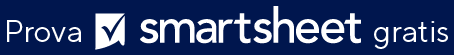 Nome dell'aziendaNome dell'aziendaNome dell'aziendaDATARISPARMI  DATACONDIZIONI DI VENDITAFATTURA
PROFORMA
FATTURA
PROFORMA
FATTURA
PROFORMA
123 Main Street123 Main Street(321) 456-7890FATTURA
PROFORMA
FATTURA
PROFORMA
FATTURA
PROFORMA
Hamilton, OH 44416Hamilton, OH 44416Indirizzo e-mailFATTURA N.ID CLIENTEFATTURA
PROFORMA
FATTURA
PROFORMA
FATTURA
PROFORMA
CLIENTECLIENTECLIENTEFATTURA
PROFORMA
FATTURA
PROFORMA
FATTURA
PROFORMA
NOME COMPLETON. ARTICOLO UNITÀ DI MISURADESCRIZIONE COMPLETA MERCIQTÀVALORE UNITÀVALORE TOTALEINDIRIZZO INDIRIZZO INDIRIZZO INDIRIZZO TELEFONO BUS. REG. N. (N. ID dogana/fiscale, ad es. GST/RFC/VAT/IN/EIN/ABN/SSN/IVA o in base al luogo)(N. ID dogana/fiscale, ad es. GST/RFC/VAT/IN/EIN/ABN/SSN/IVA o in base al luogo)(N. ID dogana/fiscale, ad es. GST/RFC/VAT/IN/EIN/ABN/SSN/IVA o in base al luogo)SPEDISCI ASPEDISCI ASPEDISCI ANOME COMPLETOINDIRIZZO INDIRIZZO INDIRIZZO INDIRIZZO TELEFONO BUS. REG. N. TOTALE QTÀTOTALE VALORE(N. ID dogana/fiscale, ad es. GST/RFC/VAT/IN/EIN/ABN/SSN/IVA o in base al luogo) (N. ID dogana/fiscale, ad es. GST/RFC/VAT/IN/EIN/ABN/SSN/IVA o in base al luogo) (N. ID dogana/fiscale, ad es. GST/RFC/VAT/IN/EIN/ABN/SSN/IVA o in base al luogo) INFORMAZIONI SPEDIZIONEINFORMAZIONI SPEDIZIONEINFORMAZIONI SPEDIZIONENote / Istruzioni:  Note / Istruzioni:  Note / Istruzioni:  Note / Istruzioni:  TRASPORTOPO N. ASSICURAZIONEPO DATAALTROLETTERA DI CREDITO N.TOTALEVALUTAQuesti software, merci o tecnologie sono stati esportati dagli Stati Uniti in conformità alle normative della Export Administration.  Deviazione vietata ove proibito dalle leggi degli Stati Uniti d'America. Questi software, merci o tecnologie sono stati esportati dagli Stati Uniti in conformità alle normative della Export Administration.  Deviazione vietata ove proibito dalle leggi degli Stati Uniti d'America. Questi software, merci o tecnologie sono stati esportati dagli Stati Uniti in conformità alle normative della Export Administration.  Deviazione vietata ove proibito dalle leggi degli Stati Uniti d'America. Questi software, merci o tecnologie sono stati esportati dagli Stati Uniti in conformità alle normative della Export Administration.  Deviazione vietata ove proibito dalle leggi degli Stati Uniti d'America. Questi software, merci o tecnologie sono stati esportati dagli Stati Uniti in conformità alle normative della Export Administration.  Deviazione vietata ove proibito dalle leggi degli Stati Uniti d'America. Questi software, merci o tecnologie sono stati esportati dagli Stati Uniti in conformità alle normative della Export Administration.  Deviazione vietata ove proibito dalle leggi degli Stati Uniti d'America. DATA DI SPEDIZIONE PREVISTACon la presente, certifico che questa fattura mostra il prezzo effettivo delle merci descritte, che non sono state emesse altre fatture e che tutti i dettagli sono veri e corretti.Con la presente, certifico che questa fattura mostra il prezzo effettivo delle merci descritte, che non sono state emesse altre fatture e che tutti i dettagli sono veri e corretti.Con la presente, certifico che questa fattura mostra il prezzo effettivo delle merci descritte, che non sono state emesse altre fatture e che tutti i dettagli sono veri e corretti.Con la presente, certifico che questa fattura mostra il prezzo effettivo delle merci descritte, che non sono state emesse altre fatture e che tutti i dettagli sono veri e corretti.Con la presente, certifico che questa fattura mostra il prezzo effettivo delle merci descritte, che non sono state emesse altre fatture e che tutti i dettagli sono veri e corretti.Con la presente, certifico che questa fattura mostra il prezzo effettivo delle merci descritte, che non sono state emesse altre fatture e che tutti i dettagli sono veri e corretti.MODALITÀ DI TRASPORTOTRASPORTO TERMINIESPORTATOREN. DEI PACCHETTI(STAMPATELLO)STIMA PESO LORDOSTIMA PESO NETTOESPORTATOREVETTORE(FIRMA)ULTERIORI INFORMAZIONI DOGANALIULTERIORI INFORMAZIONI DOGANALIULTERIORI INFORMAZIONI DOGANALIMOTIVO DELL'ESPORTAZIONEDATAPORTO DI IMBARCOPAESE DI ORIGINEPer domande relative a questa fattura, si prega di contattarePer domande relative a questa fattura, si prega di contattarePer domande relative a questa fattura, si prega di contattarePer domande relative a questa fattura, si prega di contattarePer domande relative a questa fattura, si prega di contattarePer domande relative a questa fattura, si prega di contattarePORTO DI SCARICONome, (321) 456-7890, Indirizzo e-mailNome, (321) 456-7890, Indirizzo e-mailNome, (321) 456-7890, Indirizzo e-mailNome, (321) 456-7890, Indirizzo e-mailNome, (321) 456-7890, Indirizzo e-mailNome, (321) 456-7890, Indirizzo e-mailAWB / BL N. www.tuoindirizzoweb.comwww.tuoindirizzoweb.comwww.tuoindirizzoweb.comwww.tuoindirizzoweb.comwww.tuoindirizzoweb.comwww.tuoindirizzoweb.comDICHIARAZIONE DI NON RESPONSABILITÀQualsiasi articolo, modello o informazione sono forniti da Smartsheet sul sito web solo come riferimento. Pur adoperandoci a mantenere le informazioni aggiornate e corrette, non offriamo alcuna garanzia o dichiarazione di alcun tipo, esplicita o implicita, relativamente alla completezza, l’accuratezza, l’affidabilità, l’idoneità o la disponibilità rispetto al sito web o le informazioni, gli articoli, i modelli o della relativa grafica contenuti nel sito. Qualsiasi affidamento si faccia su tali informazioni, è pertanto strettamente a proprio rischio.